          T.C.  KARABÜK ÜNİVERSİTESİ TAŞIT TEKNOLOJİLERİ KULÜBÜ TÜZÜĞÜ
MADDE 1 KULÜBÜN ADI ve DAYANAĞI:
Kulübün adı Karabük Üniversitesi Taşıt Teknolojileri Kulübü’dür. Taşıt Teknolojileri Kulübü, “Karabük Üniversitesi Öğrenci Kulüpleri İşleyiş ve Yönergesi” doğrultusunda kurulur ve faaliyet gösterir. 
 1.BÖLÜM                                    TANIM, AMAÇLAR, FAALİYETLER VE ÜYELİK 
MADDE 2: . Karabük Üniversitesi Taşıt Teknolojileri Kulübü, üniversite öğrencileri tarafından gönüllü olarak uzun süren çabalar ve uğraşlar sonucunda oluşmuş; gelecek devrelerde aktarılması olası olan ve dayanışma çerçevesinde kurulmuş bir teknik kulüptür. Kulüp, Karabük Üniversitesi Rektörlüğü Sağlık Kültür ve Spor Daire Başkanlığı’na bağlıdır. Kulübün logosu aşağıdaki gibidir:

Genel Amaçlar:
MADDE 3 :
a) Öğrenci kulüpleri; Karabük Üniversitesi öğrencilerinin bilimsel,sosyal,kültürel,sanatsal ve sportif etkinliklerde bulunmalarını, bu tür etkinlikler ile akademik gelişimlerini desteklemelerini ve bilgi, ilgi ve yetenekleri ölçüsünde kişisel potansiyellerini geliştirmeleri, kendisine güvenen sorumlu bireyler olarak yetişmelerini, üniversite içinde ve dışında üniversitenin kurumsal kimliğini ön plana çıkarmalarını amaçlar.
b)Özel Amaçlar:
1-Karabük Üniversitesi Taşıt Teknolojileri Kulübü, öğrencilerin okul ve okul sonrası kariyerine ve kendini geliştirmesine katkıda bulunacak etkinlikler, eğitimler ve sosyal aktiviteler düzenler.
2-Otomotiv dünyasındaki yenilikleri öğrencilere duyurur.
3-Üniversitemiz öğrencileri ile sektör arasında etkileşim kurarak, iş hayatının beklentisini karşılayabilecek duruma getirecek faaliyetlerde bulunur.
4-Otomotiv ve teknoloji meraklılarını bir araya getirerek ortak araştırma ve proje düzenlemelerine olanak sağlar.
5-Yurt içinde ve yurt dışında otomotiv teknolojileri ile ilgilenen diğer öğrenci kulüpleriyla iletişim sağlamak, bilgi alışverişinde bulunmak, ortak etkinlikler düzenlemek bir başka amaçtır. Karabük Üniversitesi Taşıt Teknolojileri Kulübü, öğrencilerin çalışmalarına destek ve olanak sağlamak için çaba harcar. Kulüp üyelerinin bireysel gelişimine katkıda bulunacak sosyal etkinlikler düzenler.
6-Eğitim amaçlı görsel ve işitsel yayınlar yapar.
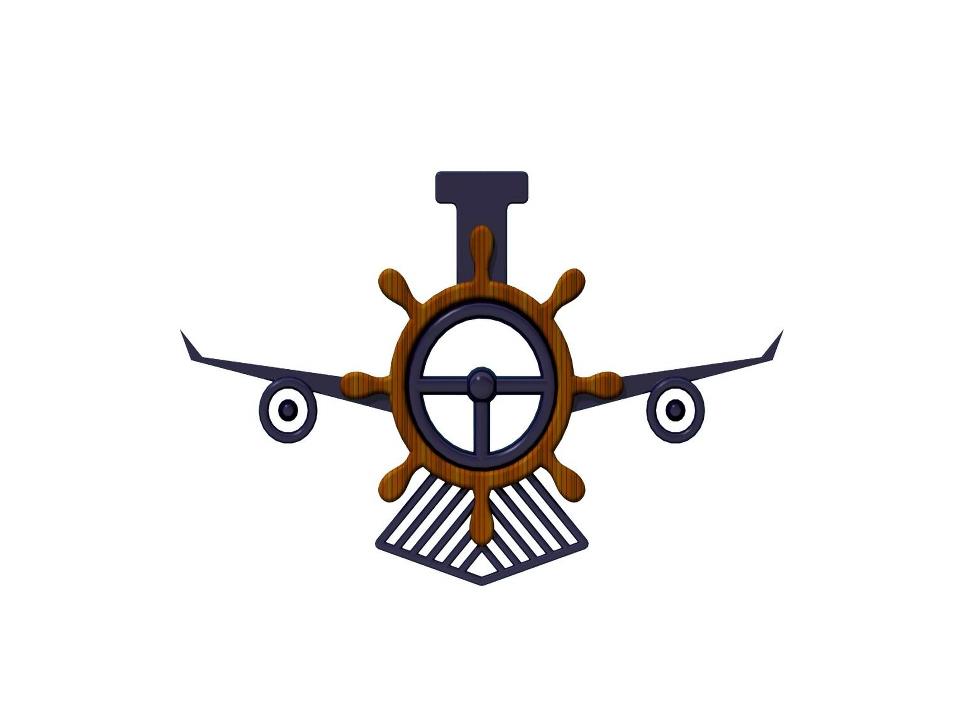 MADDE 4: Kulübün faaliyetleri aşağıda belirtilmiştir.
1-Otomotiv teknolojileri ile alakalı konularda çeşitli konferanslar, paneller, söyleşiler ve seminerler düzenler.
2-Üyelerimizin aktif olarak yararlanabileceği www.tasitteknolojileri.com sitesini kurar ve burada Kulübün etkinliklerinin takip edilmesini sağlar.
3-Sertifikalı seminer programları düzenler.
4-Çeşitli fabrika, şirket, fuar vb. teknik geziler düzenleyerek öğrencilerin üretim ve yönetim hatlarını yerinde görmesini sağlar.
5-Diğer üniversite kulüpleri ile ortak etkinlikler düzenler.
6-Okulda düzenlenen büyük çaplı etkinliklerde stant açar.
Üyelik:
MADDE 5 : Asil Üyelik:
1-Kulübe Karabük Üniversitesi öğrencisi olan her gönüllü üye olarak kabul edilir.
2-Kulübün bütün birimlerindeki öğrenciler birer kulüp üyesidir.
3-Kulübe üye olmak için, UBYS sistemi üzerinden üyelik isteği göndermek ve yönetim kurulu başkanının üyelik isteğini onaylaması yeterlidir.
 Fahri Üyelik:
MADDE 6: Kulübümüzün her türlü çalışmasına manevi veya maddi açıdan yardımcı olan lisans, ön lisans, yüksek lisans, doktora, fakülte mensubu ya da mezunu ve genel kurul tarafından seçilebilecek bir kişi fahri üyelik unvanını alabilir. Fahri üyeler, kulüp çalışmalarına aktif olarak katılabilirler. Ancak haklarından yararlanamazlar. Fahri üyeler, yönetim ve denetim kurulunda yer alamaz ve genel kurulda oy kullanamazlar. Üyelikten çıkarılmaları ancak genel kurul kararıyla olabilir.Üyelerin Görev ve Sorumlulukları:
MADDE 7: 
1. Üye olan herkes tüzükte yer alan tüm kuralları kabul etmiş sayılır.
2-Üyeler yönetim kuruluna fikir ve görüşlerini sunabilir.
3-Üyeler Taşıt Teknolojileri Kulübü dışında diğer kulüplere üye olabilir ve görev alabilirler. Ancak bir öğrenci birden fazla kulübün yönetim ve denetim kurulunda yer alamaz.
4-Üyeler kulübün düzenlediği her türlü etkinliğe katılabilirler.
5-Üyeler görev ve sorumluluklarını yerine getirmek zorundadırlar.
6-Hiçbir kulüp üyesi üzerinde kulübü temsil eden her hangi bir giysi ve/veya aksesuar ile siyasi, dini, yasal olmayan ve yönetim kurulu tarafından izin verilmeyen bir etkinliğe katılamaz.
7-Üyeler katılacakları etkinliğin ücretlerini kendileri karşılar.Üyelikten Çıkarılma:
MADDE 8:
1-Kulüp amaç ve ilkelerine aykırı davranmak. 
2-Kulübün bir siyasi partinin uzantısı haline gelmesini hedeflemek veya bu yönde çalışmalar yürütmek.
3-Kulüp içi ve kulübün düzenlediği etkinliklerde amaç dışı söylem ve fiillerde bulunmak.
4-Disiplin cezası alan ve herhangi bir sebeple Karabük Üniversitesi ile ilişiği kesilen öğrencilerin üyelikleri sistemden otomatik olarak düşer.
2.BÖLÜM
YÖNETİM ve İŞLEYİŞ
KULÜBÜN ORGANLARI
Genel Kurul, Yönetim ve Denetim Kurulu
MADDE 8:
Genel kurul; kulübün en yetkili karar organıdır. Bir başkan, iki başkan yardımcısı, bir sayman, bir yazman, bir denetim kurulu başkanı ve iki yardımcısı, bir etkinlik sorumlusu olmak üzere beş asil üç yedek üyeden oluşur. Yedek üyeler bu beş kişinin, çalıştıkları temsilciliklerde yönetim kurulunda olmayan üyelerdir. Başkan, topluluğun her türlü karar ve yürütme işinden sorumludur. Genel kurulda sadece mühendislik ve teknoloji fakültesinden üye olan öğrenciler oy kullanabilir. Genel Kurul, genel kurula katılma hakkı bulunan üyelerin yarısının en az bir fazlasının katılması halinde gerçekleşir. İlk toplantıda yeterli sayı sağlanmazsa ikinci toplantıda sayı aranmaksızın gerçekleşir. Genel kurulda yönetim kurulu ekibi gizli oy ile seçilir. Genel kurul seçimleri yönetim kurulu başkanının mezun olması durumunda Mayıs  ayında başkanlık devredilir, diğer durumlarda Eylül, Ekim aylarında seçim yapılır. Rektörlük gerek görürse genel kurulda gözlemci bulundurabilir. Yönetim ekibi, alınan kararları üyelere ve ilgili birimlere duyurur. 
MADDE 9: 
Kulüp Başkan ve Yardımcıları:
1-Kulübün genel işlerinden sorumludur. Bu amaçla gerekli gördükleri düzenleme ve denetlemeleri sağlar. 
2- Kulüpte gerçekleştirilmesi düşünülen etkinlikleri inceleyip, onaylar. Bu etkinlikte özel görev ve sorumluluk alacak öğrencileri belirler. 
3. Kulüp üyelerinden gelen önerileri ve eleştirileri inceler ve değerlendirir.
4-Kulüp başkan veya yardımcılığına seçilebilmek için, göreve başlama tarihinden önce en az bir öğrenim yılı kulüp içinde aktif olarak görev almış olmak gerekir.
5-Öğrenim yılı başında etkinlik programlarını ve bütçe önerilerini onaylar.
6-Öğrenim yılı sonunda ise kulübün Dönem Sonu Raporunu, gelir-gider çizelgesini ve denetleme kurulunun raporlarını inceler ve karara bağlar. 
 Kulüp Yazmanı:
Kulüp toplantıları ve etkinlik raporlarını tutan yönetim kurulu üyesidir ve en fazla iki kişiden oluşur. Gelen-Giden Evrakları tutmak ve düzenlemekle görevlidir.
Kulüp Saymanı:
Kulübün etkinliklerini gerçekleştirebilmesi için gerekli olan mali kaynağı üniversite içinden veya dışından bulmak, bu kayıtları tutmakla görevlidir. Gelirler ve  giderlerin faturasını tutarlar ve düzenlerler. Bu birim en fazla iki kişiden oluşur.
Kulüp Etkinlik Sorumlusu:
Kulüp tarafından yapılacak etkinlerin nerede, nasıl ve hangi şartlarda yapılacağını belirler ve bu etkinliklere katılacak olan kişilerin buraya gelme koşullarını sağlar. 
Denetim Kurulu:
MADDE 10:
Kulüp faaliyetlerinin, kulüp tüzüğüne uygun olarak yapılıp yapılmadığını denetler. Aynı zamanda yönetim kurulu kararıyla üyeye verilen yaptırımı uygular.
Genel kurulda seçilen, 3 asil ve 1 yedek üyeden oluşur. Bu kurul yönetim kurulu adına denetleme görevi yapar.
 Denetleme Kurulu’nun Görev ve Yetkileri:
MADDE 11:
1-Kulübün bütçe ve hesap işlemleri ile ilgili defter ve belgeleri her öğrenim dönemi sonunda inceler, sonuç ve önerilerini yönetim kuruluna bir raporlar bildirir.
2-Yönetim kurulu tarafından düzenlenen toplantılara en az bir denetim kurulu üyesi hazır bulunmak ve önerilerini sunmak zorundadır.
3-Satın alınan eşyanın Sağlık Kültür ve Spor Daire Başkanlığı taşınır listesine kaydettirmesi gerekir.
3.BÖLÜM
DİĞER HÜKÜMLER:
Kulübün Feshi
MADDE 12: Kulüp aşağıdaki sebeplerden feshedilir:
1-Genel kurulun kararı ile
2-Kulüp üye sayısının yönetim ve denetleme organlarını oluşturacak sayının altına düşmesi durumunda
MADDE 13:  Tüzükte bir eksiklik bulunduğu halde yönetim kurulu kararı geçerlidir.Bu esaslarda hüküm bulunmayan hallerde “Karabük Üniversitesi Öğrenci Kulüpleri Kuruluş ve İşleyiş Yönergesi” hükümlerine başvurulacaktır. 
4.BÖLÜM
MADDE 14: Bu tüzük, Üniversite Senatosu tarafından kabul edildiği tarihten itibaren yürürlüğe girer.
MADDE 15: Bu tüzük hükümlerini Karabük Üniversitesi Sağlık Kültür ve Spor Daire Başkanlığı yürütür.
